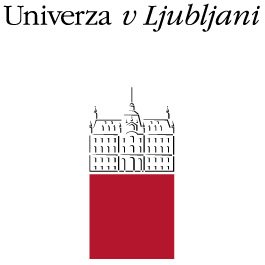 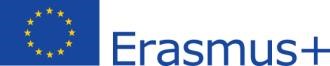 VELJAVNE STOPNJE FINANCIRANJA ZA ERASMUS KA 103MOBILNOST OSEBJA ZA NAMEN POUČEVANJA IN USPOSABLJANJA– RAZPIS 2018/19Pot - Prispevek k potnim stroškom  Za mobilnost osebja ter študentov, ki jih pošiljajo organizacije pošiljateljice iz najbolj oddaljenih držav in regij programa ter čezmorskih držav in ozemelj.  Opozorilo: 'Razdalja potovanja 'je razdalja med krajem izvora in krajem izvajanja aktivnosti, medtem ko 'znesek' pokriva potne stroške do kraja izvajanja aktivnosti in nazaj. Individualna podpora Mobilnost osebja iz držav programa Financiranje je v okviru razpisa Erasmus+ 2018/19  omejeno na največ 6 dni. Za obračun se upoštevajo potrjeni dnevi mobilnosti in največ en dan za pot pred prvim dnem aktivnosti v tujini  [in/ali] en dan za pot po zadnjem dnevu aktivnosti ( do skupaj največ 6).Razdalja potovanja Znesek Med 10 in 99 KM: 20 EUR na udeleženca Med 100 in 499 KM: 180 EUR na udeleženca Med 500 in 1999 KM: 275 EUR na udeleženca Med 2000 in 2999 KM: 360 EUR na udeleženca Med 3000 in 3999 KM: 530 EUR na udeleženca Med 4000 in 7999 KM: 820 EUR na udeleženca 8000 KM ali več: 1500 EUR na udeleženca Država gostiteljica Mobilnost osebja Država gostiteljica Znesek na dan v EUR Danska, Finska, Islandija, Irska,  Luksemburg, Švedska, Velika Britanija, Lihtenštajn, Norveška 162 Avstrija, Belgija, Nemčija, Francija,  Italija, Grčija,  Španija, Ciper, Nizozemska, Malta, Portugalska 144 Bolgarija, Hrvaška, Češka republika, Estonija, Latvija, Litva, Madžarska, Poljska, Romunija, Slovaška, Slovenija, Republika Makedonija, Turčija 126 